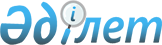 Қазақстан Республикасы Премьер-Министрiнiң 2004 жылғы 28 қыркүйектегi N 284-ө өкiмiне өзгерiстер мен толықтыру енгiзу туралыҚазақстан Республикасы Премьер-Министрінің 2006 жылғы 8 қарашадағы N 317-ө Өкімі



      Қазақстан Республикасының заңнамалық актiлерiне мемлекеттiк басқару деңгейлерi арасындағы өкiлеттiктердiң аражiгiн ажырату мәселелерi бойынша енгiзiлген өзгерiстер мен толықтыруларға сәйкес "Қазақстан Республикасында тұрғын үй құрылысын дамытудың 2005 - 2007 жылдарға арналған мемлекеттiк бағдарламасын iске асыруды бақылау тәртiбi туралы" Қазақстан Республикасы Премьер-Министрiнiң 2004 жылғы 28 қыркүйектегi N 284-ө 
 өкiмiне 
 мынадай өзгерiстер мен толықтыру енгiзiлсiн: 




      1-тармақта:



      екiншi абзацтағы "Қазақстан Республикасының Индустрия және сауда министрлiгi Құрылыс iстерi жөнiндегi комитетiнiң (бұдан әрi - Құрылыс iстерi жөнiндегi комитет) тиiстi аумақтық сәулет-құрылыс бақылау, инспекциялау және лицензиялау басқармаларының" деген сөздер "облыстардың, Астана және Алматы қалаларының жергiлiктi сәулет-құрылыс бақылау органдарының" деген сөздермен ауыстырылсын;



      үшiншi, төртiншi, бесiншi абзацтар алынып тасталсын;



      мынадай мазмұндағы жаңа абзацпен толықтырылсын:



      "Қазақстан Республикасы Индустрия және сауда министрлiгi Құрылыс және тұрғын үй-коммуналдық шаруашылық iстерi комитетiне ай сайын Мемлекеттiк бағдарламаны iске асыру барысы туралы ақпарат берсiн";




      2-тармақ алынып тасталсын;




      3-тармақтағы "Қазақстан Республикасының Индустрия және сауда министрлiгi Құрылыс iстерi жөнiндегi комитетiнiң аумақтық басқармалары" деген сөздер "облыстық, Астана және Алматы қалаларының жергiлiктi сәулет-құрылыс бақылау органдары" деген сөздермен ауыстырылсын.

      

Премьер-Министр


					© 2012. Қазақстан Республикасы Әділет министрлігінің «Қазақстан Республикасының Заңнама және құқықтық ақпарат институты» ШЖҚ РМК
				